Publicado en Las Rozas-Madrid el 09/03/2023 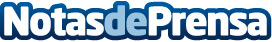 Cione se viste de Gala: se aproxima el evento con el que celebrará su 50 aniversarioCumplir 50 años se merece una celebración por todo lo alto, a la altura de lo que es Cione, la cooperativa decana del sectorDatos de contacto:Javier Bravo+34606411053Nota de prensa publicada en: https://www.notasdeprensa.es/cione-se-viste-de-gala-se-aproxima-el-evento Categorias: Nacional Imágen y sonido Eventos Recursos humanos http://www.notasdeprensa.es